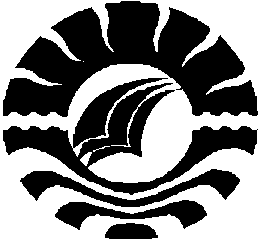 SKRIPSIPENINGKATAN HASIL BELAJAR MATEMATIKA MELALUI PENDEKATAN CONTEXTUAL TEACHING & LEARNING (CTL) PADA SISWA KELAS V SD NEGERI MINASA UPA KOTA MAKASSARNURHASANAHPROGRAM STUDI PENDIDIKAN GURU SEKOLAH DASARFAKULTAS ILMU PENDIDIKAN UNIVERSITAS NEGERI MAKASSARTAHUN 2013     PENGESAHAN UJIAN SKRIPSISkripsi diterima oleh Panitia Ujian Skripsi Fakultas Ilmu Penddikan Universitas Negeri Makassar dengan SK Dekan No. 4555/ UN36.4/ PP/ 2013, tanggal 12 Juni 2013 untuk memenuhi sebagian persyaratan memperoleh gelar Sarjana Pendidikan pada Program Studi Pendidikan Guru Sekolah Dasar (PGSD) pada hari Jum’at,  tanggal 21 Juni 2013							Disyahkan Oleh							Dekan Fakultas Ilmu Pendidikan							Prof. Dr. Ismail Tolla, M. Pd							Nip. 19531230 198003 1 005Panitia UjianKetua		: Drs. Muh. Faisal, M. Pd			  (........................)Sekretaris		: Muh. Irfan, S. Pd., M. Pd			  (........................)Pembimbing I	: Widya Karmila Sari Achmad, S. Pd., M. Pd (........................)Pembimbing II	: Ahmad Syawaluddin, S. Kom., M. Pd	  (........................)Penguji I		: Dra. Amrah, S. Pd., M. Pd  		              (........................)Penguji II		: Drs. H. Abd. Karim H. Ahmad, M. Pd	  (........................)RIWAYAT HIDUP Nurhasanah, Lahir di Bulukumba, tepatnya pada tanggal 18 Desember 1990, merupakan putri dari pasangan Bapak A. Muh. Asba dan Ibu Fasihah, S. Pd,. M. Pd. Penulis dibesarkan dalam keadaan keluarga yang sederhana. Penulis adalah anak ke dua dari dua bersaudara, yang dibesarkan dengan penuh kasih sayang dan perhatian oleh kedua orang tua yang berdedikasi tinggi dalam menyekolahkan anaknya. Penulis menempuh pendidikan Sekolah Dasar di SD Negeri 182 Dannuang Desa Bijawang Kecamatan Ujung Loe Kabupaten Bulukumba yang tamat tahun 2003. Pada tahun yang sama penulis melanjutkan pendidikan ke Sekolah Menengah Pertama Negeri 3 Bulukumpa Kecamatan Bulukumpa Kabupaten Bulukumba dan tamat pada tahun 2006. Kemudian penulis melanjutkan pendidikan di Sekolah Menengah Atas Negeri 1 Bulukumba Kecamatan Ujung Bulu Kabupaten Bulukumba dan tamat pada tahun 2009. Kemudian pada tahun 2009 tersebut penulis langsung melanjutkan pendidikan di salah satu perguruan tinggi Negeri di Makassar yaitu di Universitas Negeri Makassar, Fakultas Ilmu Pendidikan Program Studi Pendidikan Guru Sekolah Dasar. Penulis merupakan sosok yang cukup aktif berkecimpung dalam dunia Organisasi baik internal maupun external. Berbagai kegiatan seminar bahkan wirausaha telah digelutinya. Namun demikian, kesibukan tersebut tidak serta merta membuanya bosan belajar sehingga saat ini penulis masih memiliki cita- cita untuk melanjutkan study ke jenjang yang lebih tinggi. Semangatnya dalam menjalani pendidikan merupakan wujud kecintaannya kepada orang tua dan keluarga 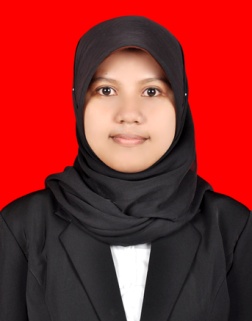 Lampiran